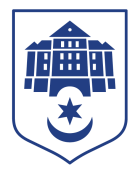 Тернопільська міська рада восьмого скликанняПротокол №79позапланового засідання виконавчого комітету міської ради01.08.2022				Початок засідання									17.00Головуючий: Надал Сергій.Присутні на засіданні : Гірчак Ігор, Дідич Володимир, Корнутяк Володимир, Крисоватий Ігор, Кузьма Ольга, Надал Сергій, Стемковський Владислав, Татарин Богдан, Хімейчук Іван. Відсутні на засіданні: Осадця Сергій, Остапчук Вікторія, Солтис Віктор, Туткалюк Ольга, Якимчук Петро.Кворум є – 9 членів виконавчого комітету. СЛУХАЛИ: - Про надання погодження на виїзд дітей на оздоровлення та відпочинок за межі України у зв’язку із воєнним станом;- Про забезпечення перевезень.ДОПОВІДАЛИ: Дідич Володимир, Крисоватий Ігор.ГОЛОСУВАННЯ: за – 9, проти – 0, утримались – 0.ВИРІШИЛИ: рішення  № 784,785 додаються.	Міський голова 						Сергій НАДАЛТетяна Шульга  0674472610